О создании территориальной комиссии по профилактике правонарушений на территории Старонижестеблиевского сельского поселения Красноармейского районаВо исполнение Федерального Закона от 23 июня 2014 № 182-ФЗ «Об основах системы профилактики в Российской Федерации», а так же закона Краснодарского края от 01ноября 2013 года   № 2824-КЗ «О профилактике правонарушений в Краснодарском крае», руководствуясь статьями 8, 9, 10 устава Старонижестеблиевского сельского поселения, в  целях снижения уровня  преступности на территории Старонижестеблиевского сельского поселения, комплексного решения задач по профилактике предупреждению преступлений и правонарушений, повышения эффективности деятельности органов местного самоуправления муниципального образования, правоохранительных органов, казачества народных дружин и общественных организаций в сфере профилактики правонарушенийп о с т а н о в л я ю: 1. Образовать территориальную комиссию по профилактике правонарушений на территории Старонижестеблиевского сельского поселения Красноармейского района и утвердить его состав (Приложение №1).2. Утвердить положение о территориальной комиссии по профилактике правонарушений администрации Старонижестеблиевского сельского поселения Красноармейского района (Приложение №2).3. Признать утратившим силу:1) постановление администрации Старонижестеблиевского сельского поселения Крсноармейского района от 28 августа 2017 года № 159 «О создании территориальной комиссии по профилактике правонарушений на территории Старонижестеблиевского сельского поселения Крсноармейского района».2) постановление администрации Старонижестеблиевского сельского поселения Красноармейского района от 19 апреля 2018 года № 47 « О внесении изменений в постановление администрации Старонижестеблиевского сельского поселения Красноармейского района от 28 августа 2017 года №159 «О создании территориальной комиссии по профилактике правонарушений на территории  Старонижестеблиевского сельского  поселения Красноармейского района».24. Контроль за выполнением настоящего постановления возложить на заместителя главы Старонижестеблиевского сельского поселения Красноармейского района Елену Егоровну Черепанову.5. Постановление вступает в силу со дня его обнародования.	Глава Старонижестеблиевского сельского поселения  Красноармейского района                                                                      В.В. Новак 		              СОСТАВтерриториальной комиссии по профилактике правонарушений Старонижестеблиевского сельского поселения Красноармейского района5ПРИЛОЖЕНИЕ № 2к постановлению администрацииСтаронижестеблиевскогосельского поселенияКрасноармейского районаот __________ № ______Положение о территориальной комиссии по профилактике правонарушений Старонижестеблиевского сельского поселения Красноармейского района1. Общие положения 1.1. Территориальная Комиссия по профилактике правонарушений Старонижестеблиевского сельского поселения Красноармейского района (далее – территориальная комиссия) является координационным органом, осуществляющим взаимодействие субъектов профилактики правонарушений и лиц, участвующих в профилактике правонарушений на подведомственной территории в сфере профилактики правонарушений, охраны общественного порядка на территории обслуживания Старонижестеблиевского сельского поселения Красноармейского района. Её деятельность направлена на защиту личности, общества и государства от противоправных посягательств, предупреждения правонарушений, профилактику безнадзорности, беспризорности и антиобщественных действий несовершеннолетних, улучшение работы по профилактике правонарушений связанных с пьянством, алкоголизмом, наркоманией, противодействием  незаконной миграции, повышением уровня правовой грамотности и развитие правосознания граждан. Профилактику правонарушений со стороны лиц, состоящих на учётах в правоохранительных органах, органах подведомственных субъектам профилактики правонарушений.Территориальная комиссия оказывает содействие правоохранительным органам и иным субъектам профилактики правонарушений в соответствии с законодательством Российской Федерации в сфере профилактики правонарушений. 1.2. Территориальная комиссия в своей деятельности руководствуется Конституцией Российской Федерации, федеральными конституционными законами, федеральными законами, указаниями и распоряжениями Президента Российской Федерации, постановлениями и распоряжениями Правительства Российской Федерации, иными нормативными правовыми актами Российской Федерации, решениями Краевой координационной комиссии по профилактике правонарушений, муниципальной 6координационной комиссии по профилактике правонарушений, законами и нормативными правовыми актами Краснодарского края, муниципальными правовыми актами, а также настоящим Положением.1.3. Территориальная Комиссия создаётся по принципу территориальности при администрации Старонижестеблиевского сельского поселения Красноармейского района и осуществляет свою деятельность в границах этой территории. 1.4. Председателем территориальной Комиссии является глава (либо заместитель главы) администрации Старонижестеблиевского сельского поселения Красноармейского района.2. Основные задачи территориальной комиссии по профилактике правонарушений.2.1. Основными задачами являются: 2.1.1. Координация деятельности должностных лиц субъектов профилактики правонарушений, и осуществление взаимодействия с правоохранительными органами, органами местного самоуправления по реализации социальных, правовых и иных практических мер, направленных на профилактику правонарушений, устранение причин и условий, способствующих их совершению; 2.1.2. Проведение комплексного анализа состояния профилактики правонарушений, на подведомственной территории с последующей выработкой необходимых рекомендаций;2.1.3. Выработка решений и комплексных мер и их внедрение в практическую деятельность должностных лиц субъектов профилактики правонарушений, наркомании в пределах полномочий, установленных законодательством Российской Федерации;2.1.4. Организация заслушивания должностных лиц по вопросам предупреждения правонарушений, устранения причин и условий, способствующих их совершению;2.1.5. Информирование муниципальной координационной комиссии по профилактике правонарушений муниципального образования Красноармейский район (далее - ККПП) о состоянии профилактической деятельности, внесение предложений по повышению её эффективности;2.1.6. Содействие должностным лицам правоохранительных органов в области профилактики правонарушений, в части реализации прав предусмотренных Федеральным  Законом  от  23  июня 2014 года № 182-ФЗ «Об основах системы профилактики в Российской Федерации».2.1.7. Оказание содействия в деятельности добровольных формирований населения, уставные цели которых предусматривают их участие в охране общественного порядка, профилактике правонарушений;2.1.8. Работа по выявлению лиц, нарушающих общественный порядок, совершающих правонарушения, неправильно ведущих себя в быту, употребляющих наркотические вещества без назначения врача, злоупотребляющих спиртными напитками, склонных к нарушению 7общественного порядка, потенциальных правонарушителей и других граждан;2.1.9. Анализ состояния правопорядка на территории обслуживания территориальной комиссии и принятия решений по эффективной организации работы комиссии на основе имеющихся данных;2.1.10. Планирование работы территориальной комиссии на основе анализа оперативной обстановки на подведомственной территории;2.1.11. Общая организация, контроль и анализ эффективности работы комиссии;2.1.12. Организация участия населения сельского поселения муниципального образования в решении вопросов профилактики правонарушений; 2.1.13. Организация и проведение анализа эффективности принимаемых территориальной комиссией мер по профилактике правонарушений. Внесение предложений и подготовка материалов для рассмотрения на заседаниях ККПП;2.1.14. Организация работы в следующих формах профилактического воздействия: правовое просвещение и правовое информирование, социальная адаптация, ресоциализация, социальная реабилитация, помощь лицам, пострадавшим от правонарушений или подверженным риску стать таковыми; 2.1.15. Оказание помощи лицам,  общественным объединениям и иным организациям, участвующим в профилактике правонарушений, реализовывать свои права в сфере профилактики правонарушений, а также посредством добровольного участия в мероприятиях по охране общественного порядка и других, социально значимых мероприятиях, содействия правоохранительным органам и иным субъектам профилактики правонарушений в соответствии с законодательством РФ; 2.1.16. Участие в разработке мер по профилактике правонарушений, на подведомственной территории, принятие мер к устранению причин и условий, способствующих совершения преступлений и правонарушений. 2.2. Иные задачи, вытекающие из решений координационных органов в сфере обеспечения безопасности населения и профилактике правонарушений, Краснодарского края и муниципального образования. 3.  Полномочия территориальной комиссии по профилактике правонарушений.
3.1. территориальная комиссия осуществляет следующие полномочия: 3.1.1. Совместно с правоохранительными органами, отраслевыми и функциональными органами администрации муниципального образования Красноармейский район,  другими заинтересованными организациями участвует в работе по профилактике правонарушений, на своей территории, а 8также принимает меры по выявлению и устранению причин и условий, способствующих совершению преступлений и правонарушений, организует взаимодействия всех заинтересованных органов и лиц, участвующих в профилактике правонарушений на своей территории; 3.1.2. Оказывает помощь и содействие органам внутренних дел, отраслевым, функциональным и территориальным органам администрации муниципального образования, территориальным органам федеральных органов исполнительной власти в осуществлении индивидуально-профилактической работы с лицами, состоящими на профилактических учётах в формах профилактического воздействия: правовое просвещение и правовое информирование,социальная адаптация,ресоциализация,социальная ресоциализация,помощь лицам, пострадавшим от правонарушений или подверженным риску стать таковыми;3.1.3. Участвует в оказании помощи образовательным учреждениям и органам системы профилактики безнадзорности и правонарушений среди несовершеннолетних в осуществлении индивидуально-воспитательной работы с детьми и подростками, а также их родителями; 3.1.4. Совместно с  учреждениями здравоохранения муниципального образования Красноармейский район  и Старонижестеблиевского сельского поселения принимает участие в подготовке и проведении мероприятий, направленных на борьбу с употреблением наркотических средств, психотропных веществ без назначения врача либо одурманивающих веществ, алкоголизмом и курением на подведомственной территории; 3.1.5. Участвует совместно с сотрудниками полиции, членами народных и казачьих дружин, представителями органов системы профилактики безнадзорности и правонарушений среди несовершеннолетних в организации и проведении мероприятий, патрулировании на подведомственной территории; 3.1.6. Координирует  деятельность народной дружины и действия дружинников на территории Старонижестеблиевского сельского поселения;3.1.7. Осуществляет прием граждан по вопросам своей деятельности, в том числе фиксирование информации по вопросам профилактики правонарушений, предупреждения и пресечения преступлений, правонарушений и антиобщественных действий.4. Организация деятельности территориальной комиссии по профилактике правонарушений4.1. Основной формой работы территориальной комиссии являются заседания, которые проводятся не реже одного раза в месяц. Территориальная комиссия вправе проводить выездные заседания (по месту жительства, учёбы или работы лиц, приглашаемых на заседания территориальной комиссии). 9Деятельность территориальной комиссии осуществляется на плановой основе. При необходимости, по решению председателя, могут быть проведены внеочередные (внеплановые) заседания территориальной комиссии. 4.2. Работа территориальной комиссии организуется по следующим направлениям: 4.2.1. Проведение комплекса мероприятий, направленных на оказание лицам, находящимся в трудной жизненной ситуации, содействия в реализации их конституционных прав и свобод, а также помощи в трудовом и бытовом устройстве:безнадзорным и беспризорным несовершеннолетним,лицам, отбывающим уголовное наказание, не связанное с лишением свободы,лицам, занимающиеся бродяжничеством и попрошайничеством;несовершеннолетним, подвергнутым принудительным мерам воспитательного воздействия;лицам без определённого места жительства;другим категориям лиц, предусмотренных законодательством Российской Федерации, в том числе лицам, прошедшим курс лечения от наркомании, алкоголизма и токсикомании и реабилитацию, а также лицам, не способным самостоятельно обеспечить свою безопасность, с их согласия;4.2.2. Стимулирования деятельности организаций, предоставляющих рабочие места лицам, нуждающимся в социальной адаптации, а также лицам, прошедшим курс лечения от наркомании, алкоголизма и токсикомании и реабилитацию;4.2.3. Предоставления лицам, нуждающимся в социальной адаптации, в том числе лицам, находящимся в трудной жизненной ситуации, социальных услуг в организациях социального обслуживания в соответствии с Федеральным законом от 28 декабря 2013 года  № 442-ФЗ "Об основах социального обслуживания граждан в Российской Федерации", а также нормативными правовыми актами органов государственной власти Краснодарского края и органов местного самоуправления;4.2.4. Привлечения общественных объединений для оказания содействия лицам, нуждающимся в социальной адаптации;4.2.5. Проведения комплекса мер социально-экономического, педагогического, правового характера, осуществляемых субъектами профилактики правонарушений, в соответствии с их компетенцией и лицами, участвующими в профилактике правонарушений, в целях реинтеграции в общество лиц, отбывших уголовное наказание в виде лишения свободы и (или) подвергшихся иным мерам уголовно-правового характера;4.2.6. Проведение мероприятий по восстановлению утраченных социальных связей и функций лицами, находящимися в трудной жизненной ситуации, в том числе потребляющими наркотические средства и психотропные вещества в немедицинских целях;4.2.7. Социальная реабилитация лиц, находящихся в трудной жизненной ситуации, в том числе потребляющих наркотические средства и 10психотропные вещества в немедицинских целях, осуществляется в соответствии с законодательством Российской Федерации посредством:разъяснения существующего порядка оказания социальной, профессиональной и правовой помощи,организация работы по оказанию психологической помощи,проведение работы по содействию в восстановлении утраченных документов, социально-полезных связей;4.2.8. Организация работы по оказанию правовой, социальной, психологической, медицинской и иной поддержки лицам, пострадавшим от правонарушений или подверженным риску стать таковыми, осуществляемой в соответствии с законодательством Российской Федерации с их согласия в целях минимизации последствий правонарушений либо снижения риска стать пострадавшими от правонарушений.4.3. Оказание содействия правоохранительным и другим субъектам профилактик правонарушений: в защите личности, общества и государства от противоправных посягательств,в предупреждении правонарушений,в охране общественного порядка, в том числе при проведении спортивных, зрелищных и иных массовых мероприятий,в обеспечении общественной безопасности,в противодействии незаконной миграции,в предупреждение безнадзорности, беспризорности, правонарушений и антиобщественных действий несовершеннолетних,в противодействие терроризму и экстремистской деятельности, защите потенциальных объектов террористических посягательств, в том числе критически важных и (или) потенциально опасных объектов инфраструктуры и жизнеобеспечения, а также мест массового пребывания людей,в противодействие незаконному обороту наркотических средств, психотропных веществ и их прекурсоров,в обеспечении защиты и охраны частной, государственной, муниципальной и иных форм собственности,в противодействии коррупции, выявлении и устранении причин и условий её возникновения,в  повышение уровня правовой грамотности и развитие правосознания граждан.4.4. Реализация работы территориальной комиссии осуществляется посредством:совершенствования эффективного взаимодействия субъектов профилактики правонарушений, по территориальности с лицами, участвующими в профилактике правонарушений, по вопросам профилактики правонарушений,выявления и устранения причин и условий, способствующих антиобщественному поведению и совершению правонарушений, в том числе на почве социальной, расовой, национальной или религиозной розни,выявления лиц, склонных к совершению правонарушений,11выявления лиц, пострадавших от правонарушений или подверженных риску стать таковыми, и лиц, находящихся в трудной жизненной ситуации (в том числе лиц, страдающих заболеваниями наркоманией и алкоголизмом, лиц без определённого места жительства),применения иных мер, предусмотренных федеральными законами, законами субъектов Российской Федерации, муниципальными правовыми актами.4.5. В заседаниях территориальной комиссии могут принимать участие представители органов государственной власти Краснодарского края, органов местного самоуправления муниципального образования, общественных объединений, других организаций и граждане. 4.6. Заседание территориальной комиссии считается правомочными, если в нём участвует более половины её членов и оформляется протоколом, который подписывается председателем территориальной комиссии и секретарём; 4.7. Решения территориальной комиссии принимаются простым большинством голосов присутствующих на её заседании. 4.8. Территориальная комиссия принимает решения в соответствии с её компетенцией и доводятся до сведения заинтересованных лиц. 4.9. Секретарь территориальной комиссии осуществляет ведение документации, а также информационно-аналитических материалов по решаемым вопросам в пределах своей компетенции. 4.10. Территориальная комиссия вправе ходатайствовать перед органами местного самоуправления муниципального образования, руководителями предприятий, учреждений и организаций о поощрении лиц, активно участвующих в деятельности по профилактики правонарушений, на подведомственной территории. 4.11. Общее руководство и контроль за деятельностью территориальной комиссии осуществляет координационная комиссия по профилактике правонарушений администрации муниципального образования Красноармейский район. Глава Старонижестеблиевского сельского поселения  Красноармейского района                                                                      В.В. Новак12ЛИСТ СОГЛАСОВАНИЯк проекту постановления администрации Старонижестеблиевского сельского поселения Красноармейского района от  ________________№_____ «О создании территориальной комиссии по профилактике правонарушений на территории Старонижестеблиевского сельского поселения Красноармейского района»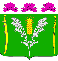 АДМИНИСТРАЦИЯСТАРОНИЖЕСТЕБЛИЕВСКОГО СЕЛЬСКОГО ПОСЕЛЕНИЯ КРАСНОАРМЕЙСКОГО РАЙОНАПОСТАНОВЛЕНИЕАДМИНИСТРАЦИЯСТАРОНИЖЕСТЕБЛИЕВСКОГО СЕЛЬСКОГО ПОСЕЛЕНИЯ КРАСНОАРМЕЙСКОГО РАЙОНАПОСТАНОВЛЕНИЕ« 07 » 08 2018 г.№ 110станица Старонижестеблиевскаястаница Старонижестеблиевская3ПРИЛОЖЕНИЕ №1УТВЕРЖДЕНпостановлением  администрацииСтаронижестеблиевскогосельского поселенияКрасноармейского районаот __________ № ______НовакВиталий Владимирович- глава Старонижестеблиевского сельского поселения Красноармейского района, председатель территориальной комиссии по профилактике правонарушений; ЧерепановаЕлена Егоровна- заместитель главы Старонижестеблиевского сельского поселения Красноармейского района, заместитель председателя территориальной комиссии по профилактике правонарушений; Лысенкова Елена Сергеевна- ведущий специалист по делам несовершеннолетних администрации Старонижестеблиевского сельского поселения Красноармейского района, секретарь территориальной комиссии по профилактике правонарушений; Члены комиссии:Члены комиссии:Верба Наталья Юрьевна(по согласованию)- социальный педагог муниципального бюджетного общеобразовательного учреждения средней общеобразовательной школы №14;Гоголь Анатолий Михайлович(по согласованию)- директор муниципального казенного учреждения культуры Старонижестеблиевского сельского поселения «Сельский дом культуры»;Горькавый  Михаил Михайлович (по согласованию)- старший участковый уполномоченный полиции отдела министерства внутренних дел России по Красноармейскому району;Гирька Александр Иванович (по согласованию)- атаман Старонижестеблиевского казачьего хуторского общества;ЕгороваСветлана Михайловна (по согласованию)                4- инспектор отдела по делам несовершеннолетних полиции отдела министерства внутренних дел России по Красноармейскому району;Зайцева Наталья Васильевна (по согласованию)- специалист по социальной работе отдела помощи семье и детям;Измайлова Елена Николаевна(по согласованию)- социальный педагог муниципального бюджетного общеобразовательного учреждения средней общеобразовательной школы №55;Колесник Людмила Николаевна(по согласованию)- социальный педагог муниципального бюджетного общеобразовательного учреждения средней общеобразовательной школы №15;Коневец Лидия Петровна (по согласованию)- председатель территориального органа самоупраправления №3;Крутофал Людмила Александровна(по согласованию)- директор муниципального казенного учреждения культуры «Старонижестеблиевская сельская библиотека»;Чаус Татьяна Алексеевна(по согласованию)- социальный педагог муниципального бюджетного общеобразовательного учреждения основной общеобразовательной школы №32;Ведущий специалистпо делам несовершеннолетнихадминистрацииСтаронижестеблиевскогосельского поселенияКрасноармейского района                                                                           Е.С. ЛысенковаПроект подготовлен и внесен:Ведущим специалистомпо делам несовершеннолетних администрацииСтаронижестеблиевского сельского поселенияКрасноармейского районаЕ.С. Лысенкова Проект согласован:Начальник общего отдела администрацииСтаронижестеблиевского сельского поселенияКрасноармейского районаН.В. СупрунГлавный специалист по юридическим вопросам администрации Старонижестеблиевского сельского поселенияКрасноармейского районаО.Н. Шестопал